О внесении изменений в постановление Администрации Североуральского городского округа от 28.01.2019 № 69 «Об утверждении Положения 
о расчете размера платы за пользование жилым помещением 
(платы за наем) для нанимателей жилых помещений по договорам социального найма и договорам найма жилых помещений 
государственного или муниципального жилищного фонда 
на территории Североуральского городского округа»Руководствуясь статьей 156 Жилищного кодекса Российской Федерации, Федеральным законом от 06 октября 2003 года № 131-ФЗ «Об общих принципах организации местного самоуправления в Российской Федерации», Приказом Министерства строительства и жилищно-коммунального хозяйства Российской Федерации от 27.09.2016 № 668/пр «Об утверждении Методических указаний установления размера платы за пользование жилым помещением для нанимателей жилых помещений по договорам социального найма и договорам найма жилых помещений государственного или муниципального жилищного фонда», Уставом Североуральского городского округа, Администрация Североуральского городского округаПОСТАНОВЛЯЕТ:1. Внести в постановление Администрации Североуральского городского округа от 28.01.2019 № 69 «Об утверждении Положения о расчете размера платы за пользование жилым помещением (платы за наем) для нанимателей жилых помещений по договорам социального найма и договорам найма жилых помещений государственного или муниципального жилищного фонда на территории Североуральского городского округа», следующее изменение:подпункт 2 пункта 1 изложить в следующей редакции:«2) базовый размер платы за наем жилого помещения в размере 65,06 руб. за 1 кв. м общей площади жилого помещения.».2. Установить, что настоящее постановление вступает в силу с 01 января 2020 года.3. Опубликовать настоящее постановление в газете «Наше слово» и на официальном сайте Администрации Североуральского городского округа. Глава Североуральского городского округа	                                         В.П. Матюшенко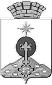 АДМИНИСТРАЦИЯ СЕВЕРОУРАЛЬСКОГО ГОРОДСКОГО ОКРУГА ПОСТАНОВЛЕНИЕАДМИНИСТРАЦИЯ СЕВЕРОУРАЛЬСКОГО ГОРОДСКОГО ОКРУГА ПОСТАНОВЛЕНИЕ31.10.2019                                                                                                      № 1170                                                                                                     № 1170г. Североуральскг. Североуральск